övningsuppgifter i franska niveau 2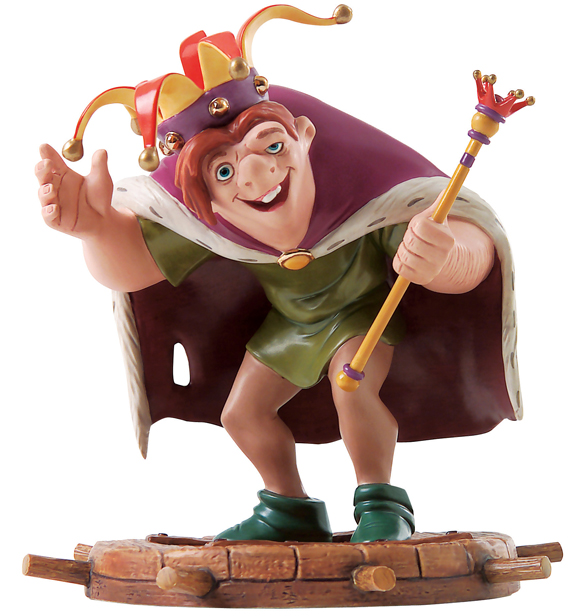 32 exercices sur le texte Victor Hugovocabulaire HUGO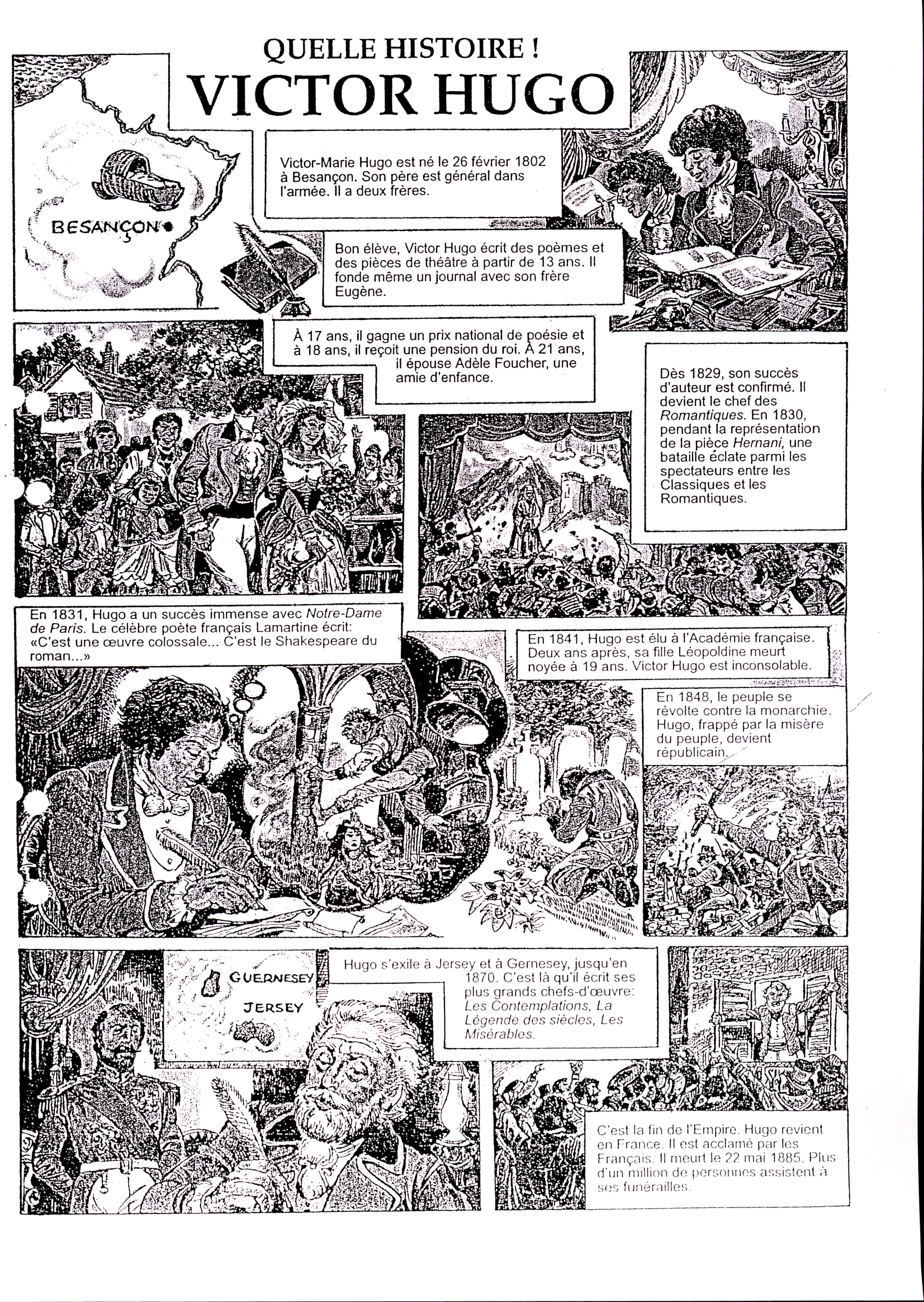 ELEV 1: Jobba 2/2 ; när det är mörkt skall du säga orden på franska ; kompisen kontrollerar svaret och säger eventuellt vad det betyder på svenska ; ni gör varannan gång ; orden är viktiga ; när ni gjort de muntligt kan ni skriva dem på följande papper ; DU BÖRJAR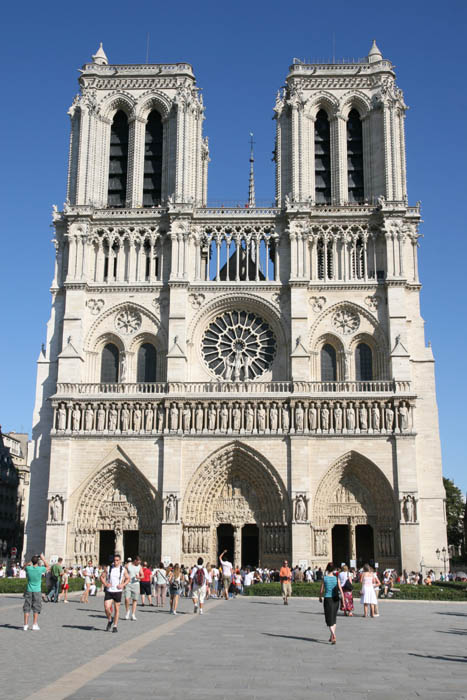 ELEV 2; Jobba 2/2 ; när det är mörkt skall du säga orden på franska ; kompisen kontrollerar svaret och säger eventuellt vad det betyder på svenska ; ni gör varannan gång ; orden är viktiga ; när ni gjort de muntligt kan ni skriva dem på följande papper ; KOMPISEN BÖRJAR !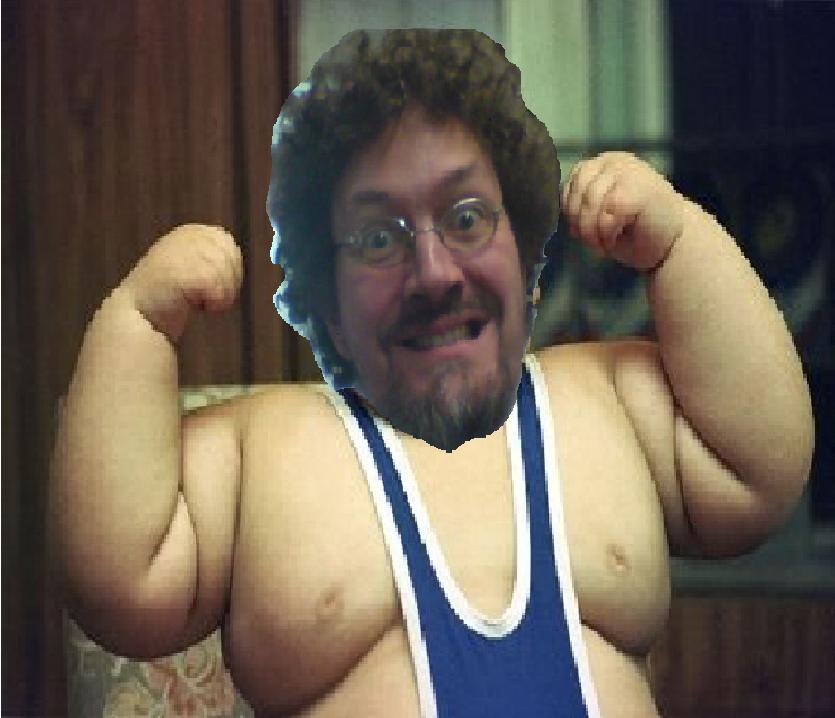 EXERCICES DE RÉVISION 4 :ÈME läs muntligt 2/2, skriv dem sedan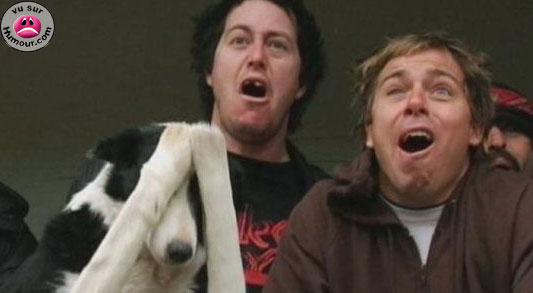 EXERCICES DE RÉVISION 4 :ÈME ; skriv och rätta själva ; devoir ; prénom...................................résultatEXERCICES DE RÉVISION 4 :ÈME ; skriv och rätta själva ; devoir ; prénom...................................résultatDIALOGUE; révisions questions simples 1; läs och översätt muntligtc’est quel jour aujourd’hui?c’est mercrediet c’est quelle date?c’est le 12 maiquel temps fait-il à Paris?il fait beau et il fait chaudet à Stockholm, quel temps fait-il?il pleut et il fait froidet à Marseille, il fait du vent et il fait du brouillardet à Oslo il fait mauvais et il neigequelle heure est-il?il est 19.50qu’est-ce que c’est?c’est une montrec’est combien?c’est 8,50 eurosc’est combien une glace?c’est 2,70 euros pour une glacequi est-ce?c’est mon frère Alainquand es-tu né?je suis né le 17 août 1982 et toi, quand est ton anniversaire?c’est le 13 juintu as des frères et soeurs?oui, j’ai une soeurcomment s’appelle-t-elle?elle s’appelle Carinequel âge a-t-elle?elle a 11 anset toi, tu as des frères et soeurs?oui, j’ai un frèreil s’appelle comment?il s’appelle Charlesil a quel âge?il a 23 ansquand est-il né?il est né le 14 févriertu fumes?non, je ne fume pas et toi?non, je n’aime pas çatu bois du café?ah oui, j’adore le café et toi?non, je préfère le thé moitu as des animaux?non, je n’ai pas d’animaux et toi?oui, j’ai un cheval qui s’appelle Rexquel joli nom!oui, c’est mon meilleur amiDIALOGUE DE RÉVISION niveau 2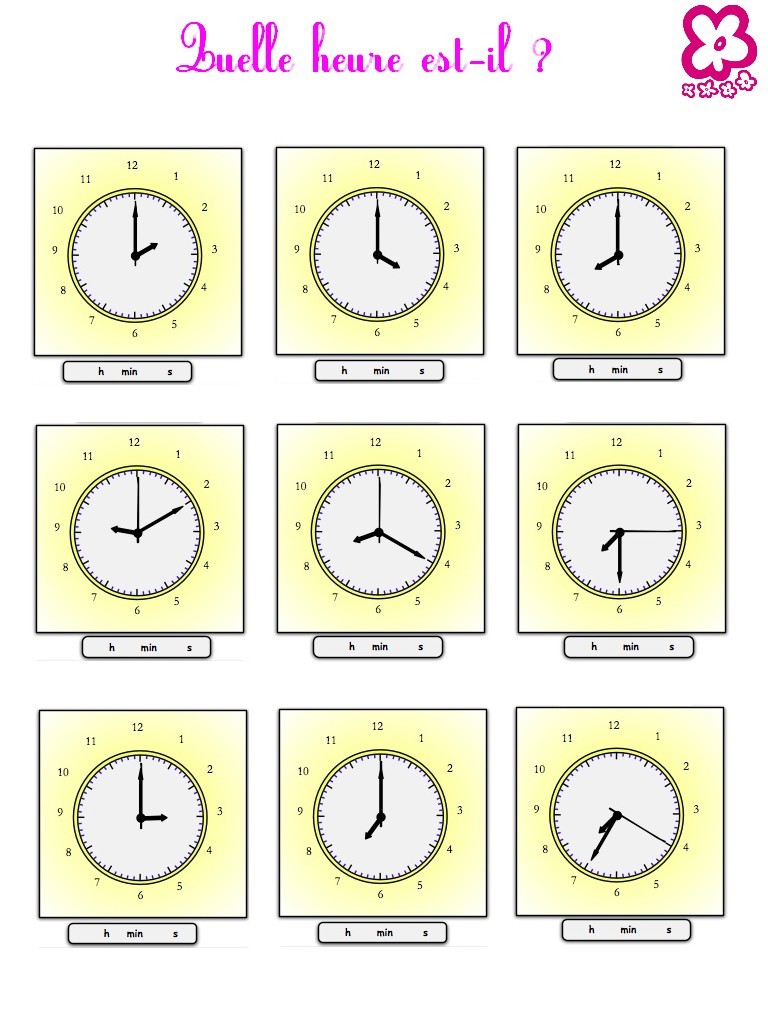 hej, hur är det ?hej, det är bra och du?så där, jag har ont i magendet är inte brajag vethar du ont i ryggen också?ja, litetitta! där är herr Anglais!ja, han är inte svensknej, han är engelskoch du, är du svensk?jag? jag är svensk men du är norskabsolutdet här är mitt pass (un passeport)ditt foto (une photo) är fultmycket fult älsklinghur mycket är klockan?den är 15.10redan?nej, ursäkta mig, den är 14.50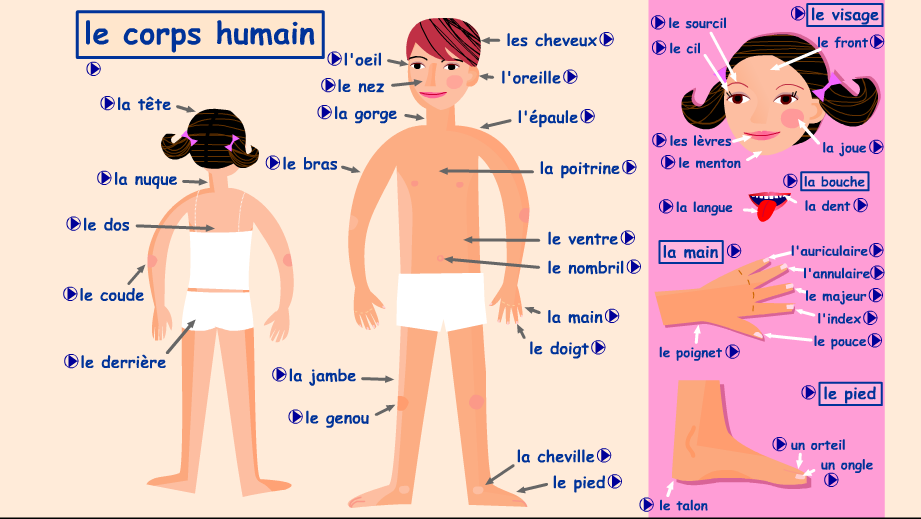 vad gör du i kväll?jag tittar på tevevilket är ditt favoritprogram?jag älskar Koh-Lantamina systrar hatar detta programmin bror ocksåhar du 1 euro?nej, ledsen, varför ?jag är hungrigvilken är din favoritmaträtt? (un plat)jag älskar kycklingoch jag hatar fiskjag är törstig ocksåvill du ha en Fanta?nej, tack, jag gillar inte apelsinjag är, du är, han är, hon ärjag har, du har, han har, hon harhar ni frimärken?han har ont i huvudetdu har ont i magende har ont i fotenvar har du ont ?var bor du ?är du sjuk ?är du en häst ?har du en häst ?vad finns det ?ha en bra dagtack det samma !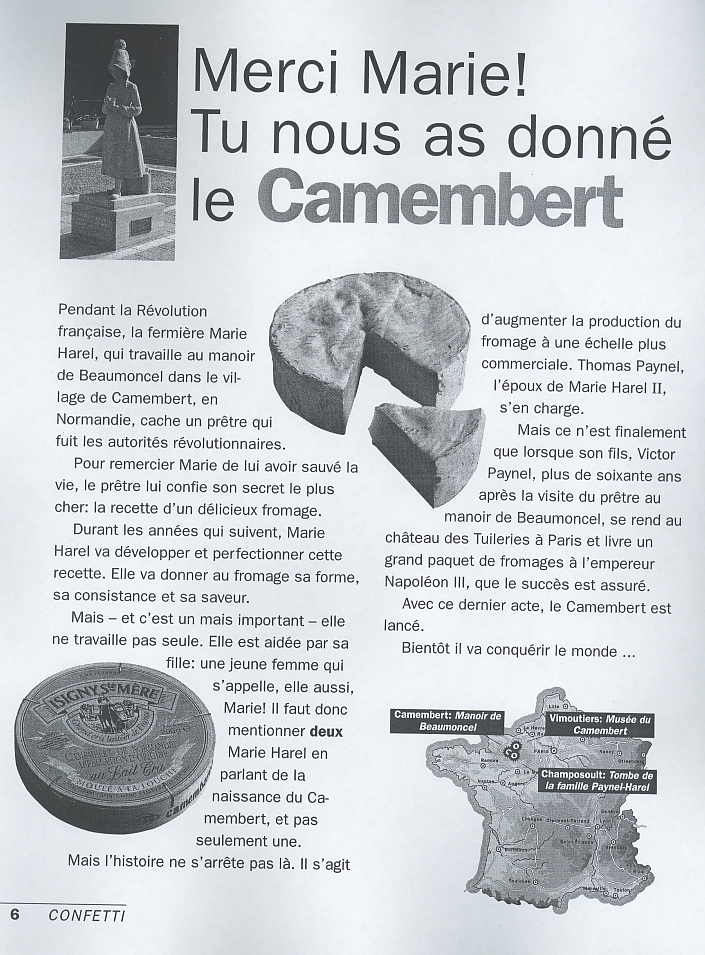 exercices sur le Camembertexercices sur le « Osten »Vocabulaire; Camembert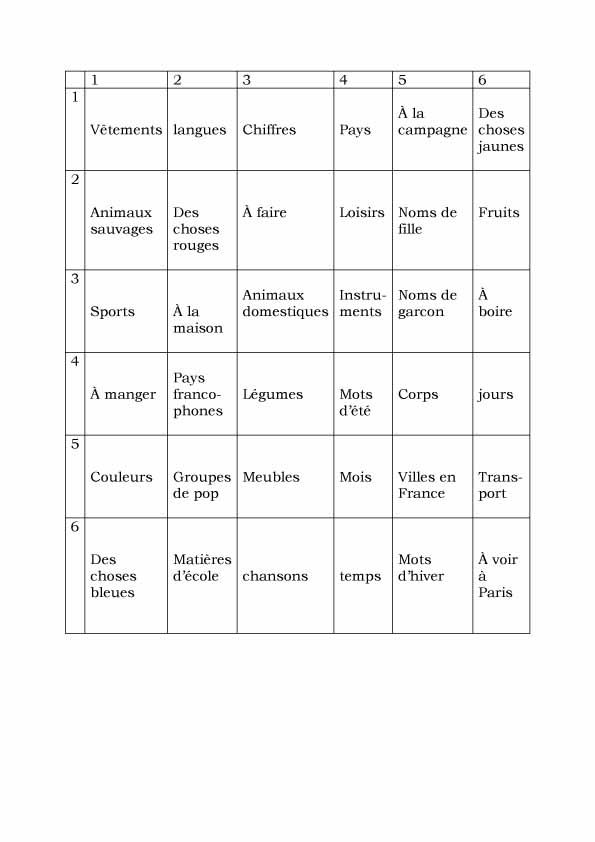 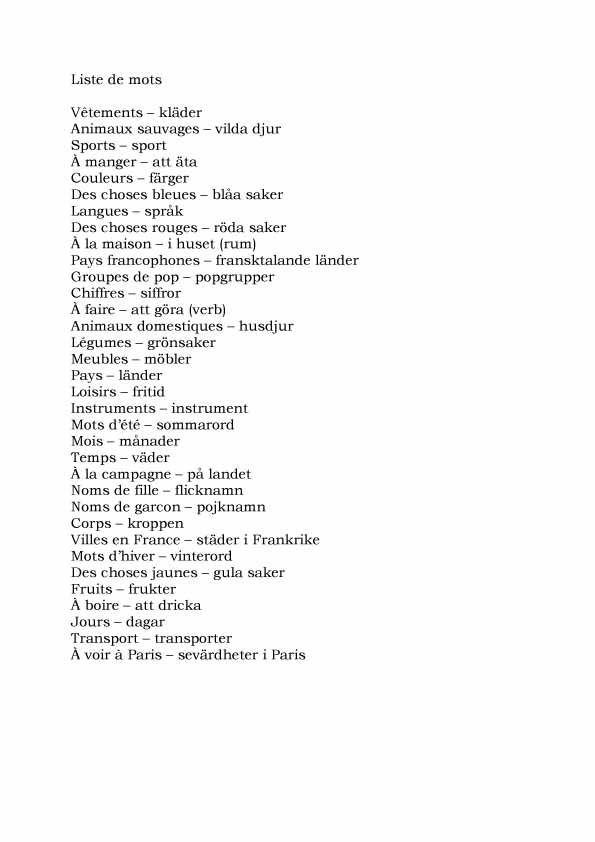 ARBETSUPPGIFTER I FRANSKA ÅK 8 SILBODAL ; QUESTIONS SUR PARIS LIVRE feta och understrykna ord/meningar skall översättas till franskaAndra frågor besvaras på svenska och så gott det går på franska ; det mesta finns i texterna ; ordlista medföljer och vanligt lexikon skall användasÖversätt nu sidorna 12 + 14 skriftligt:______________________________________________________________________________________________________________________________________________________________________________________________________________________________________________________________________________________________________________________________________________________________________________________________________________________________________________________________________________________________________________________________________________________________________________________________________________________________________________________________________________________________________________________________________________________________________________________________________________________________________________________________________________________________________________________________________________________________________________________________________________________________________________________________________________________________________________________________________________________________________________________________________________________________________________________________________________________________________________________________________________________________________________________________________________________________________________________________________________________________________________________________________________________________________________________________________________________________________________________________________________________________________________________________________________________________________________________________________________________________________________________________________________________________________________________________________________________________________________________________________________________________________________________________________________________________________________________________________________________________________________________________________________________________________________________________________________________________________________________________________________________________________________________________________________________________________________________________________________________________________________________________________________________________________________________________________________________________________________________________________________________________________________________________________________________________________________________________________________________________________________________________________________________________________________________________________________________________________________________________________________________________________________________________________________________________________________________________________________________________________________________________________________________________________________________________________________________________________________________________________________________________________________________________________________________________________________________________________________________________________________________________________________________________________________________________________________________________________________________________________________________________________________________________________________________________________________________________________________________________________________________________________________________________________________________________________________________________________________________________________________________________________________________________________________________________________________________________________________________________________________________________________________________________________________________________________________________________________________________________________________________________________________________________________________________________________________________________________________________________________________________________________________________________________________________________________________________________________________________________________________________________________________________________________________________________________________________________________________________________________________________________________________________________________________________________________________________________________________________________________________________________________________________________________________________________________________________________________________________________________________________________________________________________________________________________________________________________________________________________________________________________________________________________________________________________________________________________________________________________________________________________________________________________________________________________________________________________________________________________________________________________________________________________________________________________________________________________________________________________________________________________________________________________________________________________________________________________________________________________________________________________________________________________________________________________________________________________________________________________________________________________________________________________________________________________________________________________________________________________________________________________________________________________________________________________________________________________________________________________________________________________________________________________________________________________________________________________________________________________________________________________________________________________________________________________________________________________________________________________________________________________________________________________________________________________________________________________________________________________________________________________________________________________________________________________________________________________________________________________________________________________________________________________________________________________________________________________________________________________________________________________________________________________________________________________________________________________________________________________________________________________________________________________________________________________________________________________________________________________________________________________________________________________________________________________________________________________________________________________________________________________________________________________________________________________________________________________________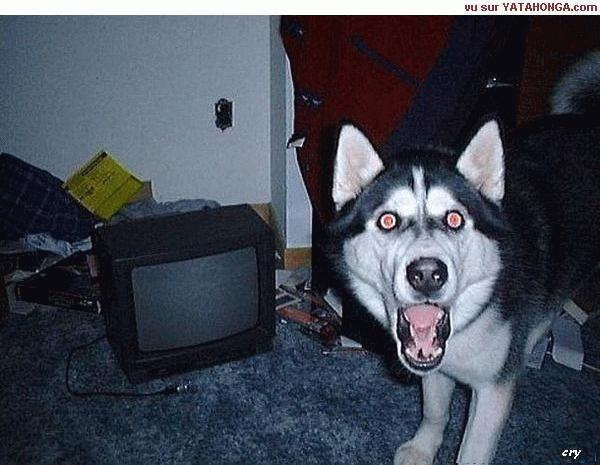 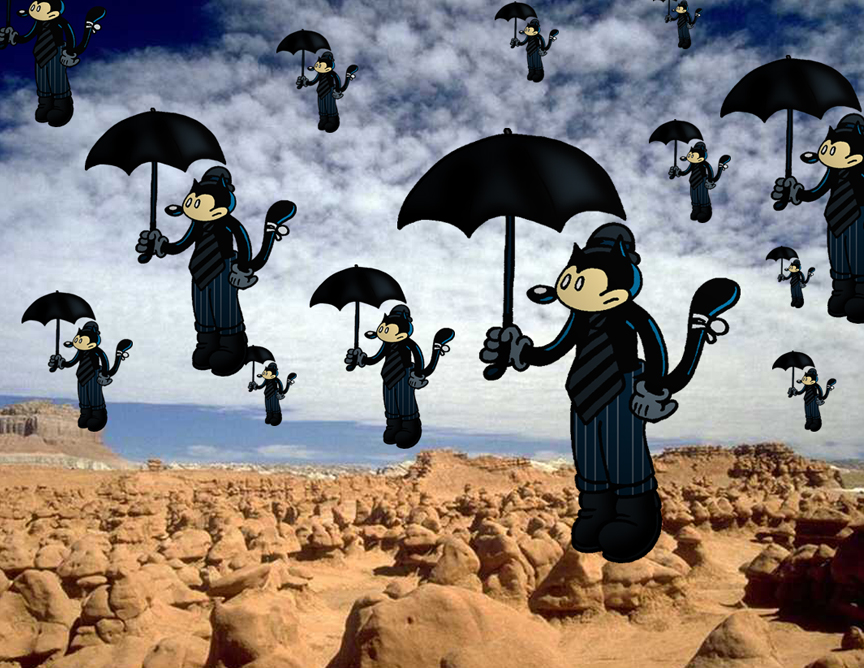 1 Victor Hugo, quand est-il né?2 où est-il né?3 il a des frères et sœurs?4 quelle est la profession de son père? /que fait son père?5 il travaille bien à l’école?6 quand est-ce qu’il commence à écrire des poèmes?7 que fait-il avec son frère?8 que se passe-t-il quand il a 17 ans?9 et que se passe-t-il quand il a 18 ans?10 il se marie?11 quand et avec qui se marie-t-il?12 qu’est-ce que c’est Hernani?13 citez quelques livres de Victor Hugo14 que se passe-t-il en 1841?15 qui est Léopoldine?16 en 1843 Hugo est très triste, pourquoi?17 où va-t-il habiter jusqu’en 1870?18 quand meurt-il?19 quel livre le rend très célèbre en 1831?néföddécrireskrivapoèmediktpiècepjäs, myntà partir defrån och medfondergrundamêmetill och medgagnervinna, tjänareçoitfår, tar emotroi (m)kungépousergifta sig med, äktaenfance (f)barndomdèsredan frånauteurupphovsman, författareconfirmerbekräftadevientblirpendantunder (i tid)bataille (f)slagéclaterbryta utparmiblandspectateuråskådareentremellanimmenseväldigt, enormt storpoète (m)poet, diktareœuvre (f)verkéluvaldmeurtdörnoyerdrunkna, dränkainconsolableoförtröstligpeuple (m)folkse révoltergöra upprorfrappédrabbad, slagens’exilergå i landsflyktjusqu’àända tillchef d’œuvre (m)mästerverkfin (f)slutempire (m)kejsardömeacclamerbejubladassister ànärvara vidfunéraillesbegravningjag ärtu eshan ärelle estvi ärvous êtesde ärj’ai du haril ahon harnous avonsni harils ontjag är intetu n’es pashan är inteelle n’est pasvi är intevous n’êtes pasde är inteje n’ai pasdu har inteil n’a pashon har intenous n’avons pasni har inteils n’ont pasjag vet inteje ne suis pas Suédoisjag kommer från Sverigej’aime les bonbonsdet är brace n’est pas biendet finnsil n’y a pasen prästkragela margueriteprästkragarles margueritessångarenun chanteursångareles chanteursett mynt, ett rumla piècerum, myntles piècesen skolal’écoleskolornades écolesStefans billa voiture de Marieflickans bordla voiture de la fillepojkens billa voiture du professeurmin resväskates valiseshans/hennes resväskavotre valisederas resväskornos valisesdin resväskases valisesvår resväskaleur valiseera resväskormon stylohans/hennes bläckpennanos stylosderas bläckpennaton styloera bläckpennormes stylosvår bläckpennaleurs stylosdina bläckpennorses stylosje suisdu äril esthon ärnous sommesni ärils sontjag hartu ashan harelle avi harvous avezde harje ne suis pasdu är inteil n’est pashon är intenous ne sommes pasni är inteils ne sont pasjag har intetu n’as pashan har inteelle n’a pasvi har intevous n’avez pasde har inteje ne sais pasjag är inte svenskje viens de Suèdejag gillar godisc’est biendet är inte brail y a det finns inteune margueriteprästkragendes margueritesprästkragarnale chanteuren sångaredes chanteurssångarnaune piècemyntet, rummetdes piècesrummen, myntenune écoleskolanles écolesskolorla voiture de StéphaneMaries billa table de la filleflickans billa voiture du garçonlärarens bilma valisedina resväskorsa valiseer resväskaleurs valisesvåra resväskorta valisehans/hennes resväskornotre valisederas resväskavos valisesmin bläckpennason stylovåra bläckpennorleur stylodin bläckpennavos stylosmina bläckpennornotre styloderas bläckpennortes styloshans/hennes bläckpennorjag ärje suisdu ärtu eshan äril esthon ärelle estvi ärnous sommesni ärvous êtesde ärils sontjag harj’ai du hartu ashan haril ahon harelle avi harnous avonsni harvous avezde harils ontjag är inteje ne suis pasdu är intetu n’es pashan är inteil n’est pashon är inteelle n’est pasvi är intenous ne sommes pasni är intevous n’êtes pasde är inteils ne sont pasjag har inteje n’ai pasdu har intetu n’as pashan har inteil n’a pashon har inteelle n’a pasvi har intenous n’avons pasni har intevous n’avez pasde har inteils n’ont pasjag vet inteje ne sais pasjag är inte svenskje ne suis pas Suédoisjag kommer från Sverigeje viens de Suèdejag gillar godisj’aime les bonbonsdet är brac’est biendet är inte brace n’est pas biendet finnsil y a det finns inteil n’y a pasen prästkrageune margueriteprästkragenla margueriteprästkragardes margueritesprästkragarnales margueritessångarenle chanteuren sångareun chanteursångaredes chanteurssångarnales chanteursett mynt, ett rumune piècemyntet, rummetla piècerum, myntdes piècesrummen, myntenles piècesen skolaune écoleskolanl’écoleskolornales écolesskolordes écolesStefans billa voiture de StéphaneMaries billa voiture de Marieflickans bordla table de la filleflickans billa voiture de la fillepojkens billa voiture du garçonlärarens billa voiture du professeurmin resväskama valisedina resväskortes valiseshans/hennes resväskasa valiseer resväskavotre valisederas resväskorleurs valisesvåra resväskornos valisesdin resväskata valisehans/hennes resväskorses valisesvår resväskanotre valisederas resväskaleur valiseera resväskorvos valisesmin bläckpennamon stylohans/hennes bläckpennason stylovåra bläckpennornos stylosderas bläckpennaleur stylodin bläckpennaton styloera bläckpennorvos stylosmina bläckpennormes stylosvår bläckpennanotre styloderas bläckpennorleurs stylosdina bläckpennortes styloshans/hennes bläckpennorses stylosskolande har intehon är intemin resväskajag har intejag är intejag ären sångareprästkragarnavi har inteprästkragarde är intejag vet intehans/hennes resväskorskolornaera resväskorhan har inteett mynt, ett rumskolormina bläckpennorsångarejag harer resväskaderas resväskaflickans bordvår bläckpennajag kommer från Sverigejag är inte svenskde harhan ärvi är intehan harera bläckpennorhon ärhans/hennes bläckpennaprästkragendu har intehans/hennes bläckpennordu är inteni har interum, myntflickans bilmyntet, rummetderas resväskordina bläckpennordin resväskapojkens bilde ärhans/hennes resväskadet är inte braderas bläckpennorsångarenderas bläckpennadet är bradin bläckpennadu harni harmin bläckpennani är intesångarnahon harvi harhon har intedet finns intedet finnsjag gillar godisvår resväskavåra resväskorrummen, myntenvåra bläckpennorMaries bildu ärni ärlärarens bilen prästkrageStefans bilhan är intevi ären skoladina resväskorskolanl’écolede har inteils n’ont pashon är inteelle n’est pasmin resväskama valisejag har inteje n’ai pasjag är inteje ne suis pasjag ärje suisen sångareun chanteurprästkragarnales margueritesvi har intenous n’avons pasprästkragardes margueritesde är inteils ne sont pasjag vet inteje ne sais pashans/hennes resväskorses valisesskolornales écolesera resväskorvos valiseshan har inteil n’a pasett mynt, ett rumune pièceskolordes écolesmina bläckpennormes stylossångaredes chanteursjag harj’ai er resväskavotre valisederas resväskaleur valiseflickans bordla table de la fillevår bläckpennanotre stylojag kommer från Sverigeje viens de Suèdejag är inte svenskje ne suis pas Suédoisde harils onthan äril estvi är intenous ne sommes pashan haril aera bläckpennorvos styloshon ärelle esthans/hennes bläckpennason styloprästkragenla margueritedu har intetu n’as pashans/hennes bläckpennorses stylosdu är intetu n’es pasni har intevous n’avez pasrum, myntdes piècesflickans billa voiture de la fillemyntet, rummetla piècederas resväskorleurs valisesdina bläckpennortes stylosdin resväskata valisepojkens billa voiture du garçonde ärils sonthans/hennes resväskasa valisedet är inte brace n’est pas bienderas bläckpennorleurs stylossångarenle chanteurderas bläckpennaleur stylodet är brac’est biendin bläckpennaton stylodu hartu asni harvous avezmin bläckpennamon styloni är intevous n’êtes passångarnales chanteurshon harelle avi harnous avonshon har inteelle n’a pasdet finns inteil n’y a pasdet finnsil y a jag gillar godisj’aime les bonbonsvår resväskanotre valisevåra resväskornos valisesrummen, myntenles piècesvåra bläckpennornos stylosMaries billa voiture de Mariedu ärtu esni ärvous êteslärarens billa voiture du professeuren prästkrageune margueriteStefans billa voiture de Stéphanehan är inteil n’est pasvi ärnous sommesen skolaune écoledina resväskortes valisesquelle était la profession de Marie Harel?où travaille-t-elle?dans quelle région française habite Marie Harel?qu’est-ce qu’elle fait pendant la Révolution française?que fait le prêtre pour remercier Marie Harel?qui aide Marie Harel à la fabrication du fromage?qui est Thomas Paynel?pourquoi parle-t-on de deux Marie Harel?qui est Victor Paynel?que fait Victor Paynel?quand est-ce que le camembert devient un succès mondial?le Camembert, qu’est-ce que c’est?qui était Napoléon III?la Normandie, qu’est-ce que c’est?vilket yrke hade Marie Harel ?i vilken liten stad arbetar hon ?vad heter landskapet ?hur kommer det sig att hon får receptet på denna ost ?vem hjälper Marie Harel med osttillverkningen ?vem är Thomas Paynel?när får den här osten sitt internationella genombrott ? förklara hur den blir känd!pendantunderfermier, fermièrelantbrukaremanoir (m)herrgård, godsvillage (m)bycachergömmaprêtre (m)prästfuirflyautorité (f)myndighetremerciertackasauverräddavie (f)livconfieranförtrocherdyr, kärdurantundersuivre följaperfectionnerförbättrarecette (f)receptsaveur (f)(god) smakseulensam, självaiderhjälpadoncalltsåmentionnernämnail s’agit dedet handlar oméchelle (f)skala, stegeépoux (m)make, äkta manse charger deta hand om, ha som uppgift attfinalementtill slutlorsquenärse rendre àbege sig tilllivrerlevereraempereur (m) härskareconquérirerövrapage 8 : Världens största museumpage 8 : 30 broar går över Seineflodenpage 8 : världens största rosettfönsterpage 8 : 33 sekel gammalpage 8 : höjd : 23 meterpage 8 : vikt : 220 tonpage 8 : kung Frans 1 började samlingen av målningarpage 8 : efter Ludvig XVI :s avrättning blir Louvren konstmuseumpage 8 : täckt med hieroglyferpage 8 : på platsen framför ingångenpage 8 : kejsarens kropp vilar i sex kistor och en sarkofagVad heter den stora och gamla operan i Paris ?vad heter Paris katedral?vad betyder “beaux vitraux”?vad finns framför Notre Dame ?var finns Napoléons grav?i vilket kvarter ligger Centre Pompidou?vad är le Centre Pompidou?när byggdes le Centre Pompidou ?page 11 : världens högsta byggnad 1889 !page 11 : tre våningarpage 11 : Paris första biskop blev halshuggen här omkring år 250page 11 : Sacré-Cœurbasilikan är belägen på Montmartrekullenpage 11 :Eiffeltornet, Paris symbolpage 11 : en okänd soldat dödad under det första världskriget är begravd under Bågenpage 11 : Denis plockade upp sitt huvud och gick mot Norr, till platsen där staden Saint-Denis ligger idag page 11 : känd för le Stade de Francepage 11 : hur många gator utstrålar från Triumfbågen ?page 11 : vem beställde konstruktionen av Triumfbågen ?page 11 : vad finns det under Triumfbågen ?page 11 : vem var Saint-Denis ?page 11 : vad hände med Saint-Denis och vad gjorde han ?page 25: vad är l’arc du Carroussell? svara på svenska OCH franskapage 28 (och page 8) : hur många konstverk finns det på Louvren? svara på svenska OCH franskapage 28: vad heter Mona Lisa på franska och vem har gjort den?page 28: vad kallar man Mona Lisa? skriv på svenska och franskapage 28: hur många våningar finns det på Louvren? svara på svenska OCH franskapage 37: vad står det på framsidan av le Panthéon? svara på svenska OCH franskapage 37: Paris heliga skyddshelgonpage 37: Geneviève hade  beskyddat Paris, kallat Lutèce på den tidenpage 37: kung Ludvig XVpage 38: Ludvig XV lade första stenen 1764Detta nationalmonument var avsett att ta hand om askan från de stora tjänarna av staten